Załącznik nr 1 do SWZ
FORMULARZ OFERTOWYWykonawca: …………………………………………………………………………………………………………………………………………………Adres: …………………………………………………………………………………………………………………………………………………………..Województwo: ……………………………………………………………………………………………………………………………………………..telefon ……………………………………………… 	    e-mail: ………………………………………………………………………………………….NIP …………………………………………………..	      KRS …………………………………………………W odpowiedzi na ogłoszenie dotyczące postępowania o udzielenie zamówienia publicznego pn. Wykonanie wymiany instalacji elektrycznych w lokalach komunalnych położonych w Poznaniu w podziale na 18 części składamy niniejszą ofertę i zobowiązujemy się do wykonania przedmiotu zamówienia na następujących zasadach:Składamy ofertę na część (należy zaznaczyć w odpowiedniej kratce):1)	dla części I ul. Azaliowa 5 m 15:Netto: ………………………. zł (słownie: ………………………………….…. zł)+ 8% VAT = Brutto: ………….……….…. zł (słownie: ………………………………….…. zł)Oferujemy długość okresu gwarancji na wykonane roboty budowlane w miesiącach: ______________2)	dla części II ul. Bukowska 11A m 7:Netto: ………………………. zł (słownie: ………………………………….…. zł)+ 8% VAT = Brutto: ………….……….…. zł (słownie: ………………………………….…. zł)Oferujemy długość okresu gwarancji na wykonane roboty budowlane w miesiącach: ______________3)	dla części III ul. Drzymały 8:Netto: ………………………. zł (słownie: ………………………………….…. zł)+ 8% VAT = Brutto: ………….……….…. zł (słownie: ………………………………….…. zł)Oferujemy długość okresu gwarancji na wykonane roboty budowlane w miesiącach: ______________4)	dla części IV ul. Głogowska 27 m 9:Netto: ………………………. zł (słownie: ………………………………….…. zł)+ 8% VAT = Brutto: ………….……….…. zł (słownie: ………………………………….…. zł)Oferujemy długość okresu gwarancji na wykonane roboty budowlane w miesiącach: ___________5)	dla części V ul. Klonowa 12 m 5:Netto: ………………………. zł (słownie: ………………………………….…. zł)+ 8% VAT = Brutto: ………….……….…. zł (słownie: ………………………………….…. zł)Oferujemy długość okresu gwarancji na wykonane roboty budowlane w miesiącach: ___________6)	dla części VI ul. Kossaka 4 m 6:Netto: ………………………. zł (słownie: ………………………………….…. zł)+ 8% VAT = Brutto: ………….……….…. zł (słownie: ………………………………….…. zł)Oferujemy długość okresu gwarancji na wykonane roboty budowlane w miesiącach: ___________7)	dla części VII ul. Łukaszewicza 15 m 3:Netto: ………………………. zł (słownie: ………………………………….…. zł)+ 8% VAT = Brutto: ………….……….…. zł (słownie: ………………………………….…. zł)Oferujemy długość okresu gwarancji na wykonane roboty budowlane w miesiącach: ___________8)	dla części VIII ul. Małeckiego 10 m 4:Netto: ………………………. zł (słownie: ………………………………….…. zł)+ 8% VAT = Brutto: ………….……….…. zł (słownie: ………………………………….…. zł)Oferujemy długość okresu gwarancji na wykonane roboty budowlane w miesiącach: ___________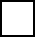 9)	dla części IX ul. Tokarska 13A m 11:Netto: ………………………. zł (słownie: ………………………………….…. zł)+ 8% VAT = Brutto: ………….……….…. zł (słownie: ………………………………….…. zł)Oferujemy długość okresu gwarancji na wykonane roboty budowlane w miesiącach: ___________10)	dla części X ul. Woźna 13 m 4:Netto: ………………………. zł (słownie: ………………………………….…. zł)+ 8% VAT = Brutto: ………….……….…. zł (słownie: ………………………………….…. zł)Oferujemy długość okresu gwarancji na wykonane roboty budowlane w miesiącach: ___________11)	dla części XI ul. Bukowska 138 m 5:Netto: ………………………. zł (słownie: ………………………………….…. zł)+ 8% VAT = Brutto: ………….……….…. zł (słownie: ………………………………….…. zł)Oferujemy długość okresu gwarancji na wykonane roboty budowlane w miesiącach: ___________12)	dla części XII ul. Kassyusza 16 m 5:Netto: ………………………. zł (słownie: ………………………………….…. zł)+ 8% VAT = Brutto: ………….……….…. zł (słownie: ………………………………….…. zł)Oferujemy długość okresu gwarancji na wykonane roboty budowlane w miesiącach: ___________12)	dla części XIII ul. Winogrady 46/48 m 2:Netto: ………………………. zł (słownie: ………………………………….…. zł)+ 8% VAT = Brutto: ………….……….…. zł (słownie: ………………………………….…. zł)Oferujemy długość okresu gwarancji na wykonane roboty budowlane w miesiącach: ___________14)	dla części XIV ul. Winogrady 150 m 4 i 5:Netto: ………………………. zł (słownie: ………………………………….…. zł)+ 8% VAT = Brutto: ………….……….…. zł (słownie: ………………………………….…. zł)Oferujemy długość okresu gwarancji na wykonane roboty budowlane w miesiącach: ___________15)	dla części XV ul. Klonowa 12 m 1:Netto: ………………………. zł (słownie: ………………………………….…. zł)+ 8% VAT = Brutto: ………….……….…. zł (słownie: ………………………………….…. zł)Oferujemy długość okresu gwarancji na wykonane roboty budowlane w miesiącach: ___________16)	dla części XVI ul. Klonowa 12 m 16:Netto: ………………………. zł (słownie: ………………………………….…. zł)+ 8% VAT = Brutto: ………….……….…. zł (słownie: ………………………………….…. zł)Oferujemy długość okresu gwarancji na wykonane roboty budowlane w miesiącach: ___________17)	dla części XVII ul. Sikorskiego 16 – łącznie kwotę:Netto: ………………………. zł (słownie: ………………………………….…. zł)Brutto: ………….……….…. zł (słownie: ………………………………….…. zł),w tym za:a) wykonanie Dokumentacji (w tym za przeniesienie majątkowych praw autorskich do Dokumentacji i uzyskanie wszystkich niezbędnych uzgodnień, decyzji i pozwoleń):netto ………………………… zł (słownie ….…………..…………………… zł)+ 23% VAT = brutto  …………………….… zł (słownie ….…………..…………………… zł)b) wykonanie robót (w tym wykonanie Dokumentacji Powykonawczej): netto ………………………… zł (słownie ….…………..…………………… zł)+ 8% VAT = brutto  …………………….… zł (słownie ….…………..……………………. zł)Oferujemy długość okresu gwarancji na wykonane roboty budowlane w miesiącach: ___________18)	dla części XVIII ul. Chociszewskiego 45 m 2:Netto: ………………………. zł (słownie: ………………………………….…. zł)+ 8% VAT = Brutto: ………….……….…. zł (słownie: ………………………………….…. zł)Oferujemy długość okresu gwarancji na wykonane roboty budowlane w miesiącach: ___________UWAGA:Wskazane stawki VAT są właściwe dla przedmiotu zamówienia. Zamawiający dopuszcza zastosowanie innych stawek VAT na podstawie właściwych przepisów. Jeśli Wykonawca zastosuje inną stawkę VAT niż wskazana w dokumentacji, zobowiązany jest do podania podstawy prawnej, która uprawnia Wykonawcę do jej stosowania.Minimalny okres gwarancji wynosi 36 miesięcy liczony od dnia podpisania Protokołu Odbioru Końcowego Robót. W przypadku zaoferowania przez Wykonawcę krótszego okresu gwarancji lub nie wpisaniu w formularzu ofertowym okresu udzielanej gwarancji oferta będzie podlegała odrzuceniu na podstawie art. 226 ust. 1 pkt 5 w zw. z art. 266 ustawy PZP. Maksymalny punktowany przez Zamawiającego okres gwarancji wynosi 60 miesięcy od dnia podpisania Protokołu Odbioru Końcowego Robót.Niniejszym:Oświadczamy, że zapoznaliśmy się z warunkami przystąpienia do zamówienia określonymi 
w specyfikacji warunków zamówienia i nie wnosimy do niej zastrzeżeń oraz uzyskaliśmy niezbędne informacje, potrzebne do przygotowania oferty i właściwego wykonania zamówienia.Oświadczamy, iż zrealizujemy zamówienie zgodnie z wymogami objętymi specyfikacją warunków zamówienia.W trakcie trwania postępowania mieliśmy świadomość możliwości składania zapytań dotyczących treści Specyfikacji Warunków Zamówienia.Oświadczamy, że akceptujemy Projektowane postanowienia umowy stanowiące załącznik do specyfikacji warunków zamówienia i zobowiązujemy się – w przypadku wyboru naszej oferty – do zawarcia umowy na określonych w nich warunkach, w miejscu i terminie wyznaczonym przez Zamawiającego.Oświadczamy, że uważamy się za związanych niniejszą ofertą przez okres wskazany przez Zamawiającego w treści Specyfikacji Warunków Zamówienia.Oświadczamy, że w cenie oferty zostały uwzględnione wszystkie koszty realizacji przyszłego świadczenia umownego.Oświadczamy, że gwarancja na wykonane roboty zostanie udzielona na okres zgodny z okresem zadeklarowanym w ofercie.Zamierzamy powierzyć następujące części przedmiotu zamówienia niżej wymienionym podwykonawcom*:   * Jeżeli Wykonawca nie zamierza powierzyć części przedmiotu zamówienia podwykonawcy/podwykonawcom tabelę należy przekreślić albo pozostawić niewypełnioną. Informujemy, że nasza oferta (zaznaczyć właściwe): nie zawiera informacji stanowiących tajemnicę przedsiębiorstwa, zawiera informacje stanowiące tajemnicę przedsiębiorstwa.Informujemy, że tajemnicę przedsiębiorstwa w rozumieniu przepisów ustawy z dnia 
16 kwietnia 1993 r. o zwalczaniu nieuczciwej konkurencji (t.j. Dz. U. z 2020 r., poz. 1913) stanowią informacje zawarte w wydzielonym i odpowiednio oznaczonym pliku w polu „Tajemnica przedsiębiorstwa” i jako takie informacje te nie mogą być udostępniane innym uczestnikom niniejszego postępowania.Zamierzamy korzystać, na zasadach określonych w art. 118 ustawy PZP, z zasobów następujących podmiotów i w następującym zakresie*:* Jeżeli Wykonawca nie zamierza polegać na zasobach innych podmiotów tabelę należy przekreślić albo pozostawić niewypełnioną.W przypadku polegania na zasobach innych podmiotów, należy wraz z ofertą przedłożyć zobowiązania tych podmiotów do udostępnienia zasobów – propozycję stanowi załącznik nr 4 do SWZ.Oświadczamy, że wybór naszej oferty (zaznaczyć właściwe)*: nie będzie prowadzić u zamawiającego do powstania obowiązku podatkowego zgodnie z ustawą 
     z dnia 11 marca 2014 r. o podatku od towarów i usług (Dz. U. z 2018 r. poz. 2174, z późn. zm.) będzie prowadzić u zamawiającego do powstania obowiązku podatkowego zgodnie z ustawą z dnia   11 marca 2014 r. o podatku od towarów i usług (Dz. U. z 2018 r. poz. 2174, z późn. zm.). W związku z powyższym wskazujemy nazwę (rodzaj) towaru lub usługi, których dostawa lub świadczenie będą prowadziły do powstania obowiązku podatkowego oraz ich wartość bez kwoty podatku:* Wykonawca, składając ofertę, zobowiązany jest poinformować zamawiającego, czy wybór oferty będzie prowadzić do powstania u zamawiającego obowiązku podatkowego zgodnie z przepisami o podatku od towarów i usług, wskazując nazwę (rodzaj) usługi, której świadczenie będzie prowadzić do jego powstania oraz wskazując jej wartość bez kwoty podatku. Brak wymaganego zaznaczenia w oświadczeniu oznacza, że złożona oferta nie będzie prowadzić do powstania u zamawiającego obowiązku podatkowegoRodzaj wykonawcy składającego ofertę(zaznaczyć właściwe): mikroprzedsiębiorstwo, małe przedsiębiorstwo, średnie przedsiębiorstwo jednoosobowa działalność gospodarcza osoba fizyczna nieprowadząca działalności gospodarczej inne.Wykonawca oświadcza, że (zaznaczyć właściwe): jest czynnym podatnikiem VAT i numer rachunku rozliczeniowego wskazany we wszystkich   fakturach wystawianych do przedmiotowej umowy, należy do Wykonawcy i jest rachunkiem, dla którego zgodnie z Rozdziałem 3a ustawy z dnia 29 sierpnia 1997 r. - Prawo Bankowe (Dz. U. z 2018 r. poz. 2187 ze zm.) prowadzony jest rachunek VAT, nie jest czynnym podatnikiem VAT, a gdy podczas obowiązywania umowy stanie się takim podatnikiem, zobowiązuje się do niezwłocznego powiadomienia Zamawiającego o tym fakcie oraz o wskazanie rachunku rozliczeniowego, na który ma wpływać wynagrodzenie, dla którego prowadzony jest rachunek VAT.Oświadczamy, że zapoznaliśmy się z klauzulą informacyjną z art. 13 rozporządzenia Parlamentu Europejskiego i Rady (UE) 2016/679 z dnia 27 kwietnia 2016 r. w sprawie ochrony osób fizycznych w związku z przetwarzaniem danych osobowych i w sprawie swobodnego przepływu takich danych oraz uchylenia dyrektywy 95/46/WE (ogólne rozporządzenie o ochronie danych) (Dz. Urz. UE L 119 z 04.05.2016) – dalej RODO), zawartą w specyfikacji warunków zamówienia.Oświadczamy, że wypełniliśmy obowiązki informacyjne przewidziane w art. 13 lub art. 14 RODO  wobec osób fizycznych, od których dane osobowe bezpośrednio lub pośrednio pozyskaliśmy w celu ubiegania się o udzielenie zamówienia publicznego w niniejszym postępowaniu.**W przypadku, gdy Wykonawca nie przekazuje danych osobowych innych niż bezpośrednio jego dotyczących lub zachodzi wyłączenie stosowania obowiązku informacyjnego, stosownie do art. 13 ust. 4 lub art. 14 ust. 5 RODO treści oświadczenia Wykonawca nie składa (usunięcie treści oświadczenia np. przez jego wykreślenie).16. Oświadczamy, że w przypadku uzyskania przedmiotowego zamówienia publicznego zgodnie 
z wymogami Zamawiającego określonymi w Specyfikacji Warunków Zamówienia na podstawie art. 95   ust. 1 i ust. 2 pkt 1 Ustawy Prawo Zamówień Publicznych wszystkie osoby biorące udział w  wykonaniu przedmiotu zamówienia w okresie wykonywania przedmiotu zamówienia będą zatrudnione na podstawie umowy o pracę (zgodnie z zapisem art. 22 § 1 ustawy z dnia 26 czerwca 1974r. Kodeks Pracy).Załącznikami do oferty, stanowiącymi jej integralną część są: ………………………………………………………………………………………………….………………………………………………………………………………………………….Załącznik nr 2 do SWZOŚWIADCZENIE O BRAKU PODSTAW DO WYKLUCZENIAskładane na podstawie art. 125 ust. 1 ustawy z dnia 11 września 2019 r. Prawo zamówień publicznych (t.j. Dz.U. z 2021 r., poz. 1129 ze zm.)(NALEŻY ZŁOŻYĆ WRAZ Z OFERTĄ)(Wzór)Podmiot, w imieniu którego składane jest oświadczenie:……………………………………………………………………………………………………….… …………………………………………………………………………………………………….……(pełna nazwa/firma, adres, NIP)Na potrzeby postępowania o udzielenie zamówienia publicznego, którego przedmiotem jest Wykonanie wymiany instalacji elektrycznych w lokalach komunalnych położonych w Poznaniu w podziale na 18 części, prowadzonego przez Zarząd Komunalnych Zasobów Lokalowych sp. z o.o., oświadczam, co następuje:Jeżeli podmiot, w imieniu którego składane jest oświadczenie nie podlega wykluczeniu:Oświadczam, że podmiot, w imieniu którego składane jest oświadczenie nie podlega wykluczeniu 
z postępowania na podstawie art. 108 ust. 1 i art. 109 ust. 1 pkt 1, 4, 8 – 10 ustawy PZP.ALBOJeżeli podmiot, w imieniu którego składane jest oświadczenie podlega wykluczeniu*:Oświadczam, że w stosunku do podmiotu, w imieniu którego składane jest oświadczenie zachodzą podstawy wykluczenia z postępowania na podstawie art. …………………… ustawy PZP (podać mającą zastosowanie podstawę wykluczenia spośród wymienionych w art. 108 ust. 1 pkt 1, 2 i 5 oraz w art. 109 ust. 1 pkt 4, 8-10 ustawy PZP ).Jednocześnie oświadczam, że w związku z ww. okolicznością, na podstawie art. 110 ust. 2 ustawy PZP podmiot, w imieniu którego składane jest oświadczenie podjął następujące środki naprawcze (należy wskazać podjęte środki naprawcze, o ile zostały one podjęte przez Wykonawcę): ………………………………………….…………………………………………………………………………………………………………………..*UWAGA: Należy wypełnić tylko wtedy, jeżeli dotyczy. Jeżeli nie dotyczy należy przekreślić/wykreślić/usunąć albo pozostawić niewypełnioneOświadczenie dotyczące podanych informacji:Oświadczam, że wszystkie informacje podane w powyższych oświadczeniach są aktualne i zgodne z prawdą oraz zostały przedstawione z pełną świadomością konsekwencji wprowadzenia Zamawiającego w błąd przy przedstawianiu informacji.Załącznik nr 3 do SWZOŚWIADCZENIE O SPEŁNIANIU WARUNKÓW UDZIAŁU W POSTĘPOWANIUskładane na podstawie art. 125 ust 1 ustawy z dnia 11 września 2019 r. 
Prawo zamówień publicznych (t.j. Dz.U. z 2021 r., poz. 1129 ze zm.)(NALEŻY ZŁOŻYĆ WRAZ Z OFERTĄ)(Wzór)Podmiot, w imieniu którego składane jest oświadczenie:………………………………………………………………………………………………………….…………………………………………………………………………………………………….……(pełna nazwa/firma, adres, NIP)Na potrzeby postępowania o udzielenie zamówienia publicznego, którego przedmiotem jest  Wykonanie wymiany instalacji elektrycznych w lokalach komunalnych położonych w Poznaniu w podziale na 18 części, prowadzonego przez Zarząd Komunalnych Zasobów Lokalowych sp. z o.o., oświadczam, co następuje:1. Informacja o spełnianiu warunków udziału w postępowaniu: Oświadczam, że podmiot, w imieniu którego składane jest oświadczenie spełnia warunki udziału 
w postępowaniu określone przez Zamawiającego w  zakresie opisanym w punkcie ……… Specyfikacji Warunków Zamówienia.2. Informacja w związku z poleganiem wykonawcy na zasobach innych podmiotów: Oświadczam, że wykonawca, w imieniu którego składane jest oświadczenie, w celu wykazania spełniania warunków udziału w postępowaniu określonych przez Zamawiającego w Specyfikacji Warunków Zamówienia polega na zasobach następującego/ych podmiotu/ów: ………………………………………………………………………………………………………….w zakresie spełniania warunku udziału w postępowaniu, tj. …..…………………………………… ………………………………………………………………………………………………………….3. Oświadczenie dotyczące podanych informacji:Oświadczam, że wszystkie informacje podane w powyższych oświadczeniach są aktualne i zgodne z prawdą oraz zostały przedstawione z pełną świadomością konsekwencji wprowadzenia Zamawiającego w błąd przy przedstawianiu informacji.Załącznik nr 4 do SWZZOBOWIĄZANIE PODMIOTU UDOSTĘPNIAJĄCEGO ZASOBYDO ODDANIA DO DYSPOZYCJI WYKONAWCY NIEZBĘDNYCH ZASOBÓW NA POTRZEBY REALIZACJI ZAMÓWIENIA(NALEŻY ZŁOŻYĆ WRAZ Z OFERTĄ – JEŻELI DOTYCZY)(Wzór)
Ja/my niżej podpisany/podpisani:……………..…………………..……………………………………………….……………………… (imię i nazwisko osoby upoważnionej do reprezentowania podmiotu)będąc upoważnionym/upoważnionymi do działania w imieniu i na rzecz:……………..…………………..……………………………………………….………………………(nazwa podmiotu udostępniającego zasoby)zobowiązuję/zobowiązujemy, stosownie do art. 118 ustawy PZP, do oddania do dyspozycji niezbędnych zasobów:……………..…………………..……………………………………………….………………………(określenie zasobu – zdolność techniczna lub zawodowa lub sytuacja finansowa lub ekonomiczna)do dyspozycji Wykonawcy:……………..…………………..……………………………………………….……………………… (nazwa i adres Wykonawcy składającego ofertę)
na potrzeby i na okres korzystania z nich przy wykonywaniu zamówienia pn.: Wykonanie wymiany instalacji elektrycznych w lokalach komunalnych położonych w Poznaniu w podziale na 18 częściOświadczam/oświadczamy, że:a) udostępniam Wykonawcy ww. zasoby, w następującym zakresie:……………..…………………..……………………………………………….……………………………………………………………………….…………………………………………………………b) sposób wykorzystania ww. zasobów przez Wykonawcę przy wykonywaniu zamówienia będzie następujący:……………..…………………..……………………………………………….……………………………………………………………………….…………………………………………………………c) zakres zamówienia, który zamierzam realizować: ……………..…………………..……………………………………………….……………………………………………………………………….…………………………………………………………d) charakter stosunku, jaki będzie mnie łączył z Wykonawcą:……………..…………………..……………………………………………….……………………………………………………………………….…………………………………………………………UWAGA: Zamiast niniejszego zobowiązania podmiotu udostępniającego zasoby można przedstawić inny podmiotowy środek dowodowy, potwierdzający, że wykonawca realizując zamówienie, będzie dysponował niezbędnymi zasobami podmiotów udostępniających zasoby w zakresie określonym w art. 118 ust. 1 ustawy z dnia 11 września 2019 r. Prawo zamówień publicznych (t. j. Dz. U. 2021 r. poz. 1129 ze zm.), jeżeli Wykonawca w celu wykazania spełnienia warunków udziału w postępowaniu polega na zdolnościach technicznych lub zawodowych lub sytuacji finansowej lub ekonomicznej podmiotów udostępniających zasoby. Zobowiązanie podmiotu udostępniającego zasoby powinno potwierdzać, że stosunek łączący wykonawcę  z podmiotami udostępniającymi zasoby gwarantuje rzeczywisty dostęp do tych zasobów oraz określa  w szczególności:1) zakres dostępnych wykonawcy zasobów podmiotu udostępniającego zasoby;2) sposób i okres udostępnienia wykonawcy i wykorzystania przez niego zasobów podmiotu udostępniającego te zasoby przy wykonywaniu zamówienia;3) czy i w jakim zakresie podmiot udostępniający zasoby, na zdolnościach którego wykonawca polega w odniesieniu do warunków udziału w postępowaniu dotyczących wykształcenia, kwalifikacji zawodowych lub doświadczenia, zrealizuje roboty budowlane lub usługi, których wskazane zdolności dotyczą.Załącznik nr 5 do SWZOŚWIADCZENIE WYKONAWCÓW WSPÓLNIE UBIEGAJĄCYCH SIĘ O UDZIELENIE ZAMÓWIENIA SKŁADANE NA PODSTAWIE ART. 117 UST. 4 USTAWY PZP(NALEŻY ZŁOŻYĆ WRAZ Z OFERTĄ – JEŻELI DOTYCZY)(Wzór)Podmioty w imieniu których składane jest oświadczenie:…………………………………………………………………………………………………………...…………………………………………………………………………………………………………… (pełna nazwa/firma, adres, NIP)…………………………………………………………………………………………………………...…………………………………………………………………………………………………………… (pełna nazwa/firma, adres, NIP)reprezentowane przez:…………………………………………………………………………………………………………...……………………………………………………………………………………………………………
Na potrzeby postępowania o udzielenie zamówienia publicznego, którego przedmiotem jest  Wykonanie wymiany instalacji elektrycznych w lokalach komunalnych położonych w Poznaniu w podziale na 18 części prowadzonego przez Zarząd Komunalnych Zasobów Lokalowych sp. z o.o., działając jako pełnomocnik podmiotów, w imieniu których składane jest oświadczenie oświadczam, że:Wykonawca:………………………………………………………………………………………………..………….(pełna nazwa/firma, adres)wykona następujący zakres świadczenia wynikającego z umowy o zamówienie publiczne:…………………………………………………..…..……………………………………………………………..…..…………………………………………Wykonawca:………………………………………………………………………………………………..…………(pełna nazwa/firma, adres)wykona następujący zakres świadczenia wynikającego z umowy o zamówienie publiczne:…………………………………………………..…..…………………………………………………………………………………..…..……………………Oświadczam, że wszystkie informacje podane w powyższych oświadczeniach są aktualne i zgodne z prawdą oraz zostały przedstawione z pełną świadomością konsekwencji wprowadzenia Zamawiającego w błąd przy przedstawianiu informacji.Załącznik nr 6 do SWZWYKAZ ROBÓT BUDOWLANYCHWykonawca: 	…………………………………………………………………………………………………………………………………………………………………………………………………………………………………………………………………………………………(pełna nazwa/firma, adres, NIP)Na potrzeby postępowania o udzielenie zamówienia publicznego, którego przedmiotem jest Wykonanie wymiany instalacji elektrycznych w lokalach komunalnych położonych w Poznaniu w podziale na 18 części poniżej przedstawiamy wykaz robót budowlanych wykonanych w okresie ostatnich 5 lat przed upływem terminu składania ofert:UWAGA: Do wykazu należy załączyć dowody określające, czy roboty budowlane wskazane w wykazie zostały wykonane należycie. Zamawiający będzie brał pod uwagę wykonane roboty budowlane poparte załączonymi dokumentami potwierdzającymi należyte ich wykonanie.Załącznik nr 7 do SWZOŚWIADCZENIE W ZAKRESIE DYSPONOWANIA W CZASIE TRWANIA UMOWY 
OSOBAMI ZDOLNYMI DO WYKONANIA ZAMÓWIENIA
Wykonawca: 	…………………………………………………………………………………………………………………………………………………………………………………………………………………………………………………………………………………………(pełna nazwa/firma, adres, NIP)
Na potrzeby postępowania o udzielenie zamówienia publicznego, którego przedmiotem jest  Wykonanie wymiany instalacji elektrycznych w lokalach komunalnych położonych w Poznaniu w podziale na 18 części oświadczam, że spełniam/y warunek udziału w postępowaniu w zakresie dysponowania w czasie trwania umowy co najmniej jedną osobą mogącą wykonywać samodzielne funkcje techniczne w budownictwie, w zakresie kierowania robotami budowlanymi w specjalności instalacyjnej w zakresie sieci, instalacji i urządzeń elektrycznych, elektroenergetycznych.Ponadto oświadczam/y, iż osoba/y będzie/będą dysponować w okresie obowiązywania umowy wymaganymi uprawnieniami oraz dokumentami potwierdzającymi przynależność do właściwego samorządu zawodowego.Oświadczam, że wszystkie informacje podane w powyższych oświadczeniach są aktualne i zgodne 
z prawdą oraz zostały przedstawione z pełną świadomością konsekwencji wprowadzenia Zamawiającego w błąd przy przedstawianiu informacji.Załącznik nr 8 do SWZ
OŚWIADCZENIE O AKTUALNOŚCI INFORMACJI ZAWARTYCH W OŚWIADCZENIU, 
O KTÓRYM MOWA W ART. 125 UST. 1 PZP W ZAKRESIE PODSTAW WYKLUCZENIA Z POSTĘPOWANIAWykonawca: 	…………………………………………………………………………………………………………………………………………………………………………………………………………………………………………………………………………………………(pełna nazwa/firma, adres, NIP)Na potrzeby postępowania o udzielenie zamówienia publicznego, którego przedmiotem jest Wykonanie wymiany instalacji elektrycznych w lokalach komunalnych położonych w Poznaniu w podziale na 18 części, oświadczamy, że informacje zawarte w oświadczeniu, o którym mowa w art. 125 ust. 1 ustawy PZP w zakresie odnoszącym się do podstaw wykluczenia z postępowania, o których mowa w:art. 108 ust. 1 pkt 1 ustawy PZP, dotyczących prawomocnego skazania wykonawcy będącego osobą fizyczną za przestępstwo wymienione w art. 108 ust. 1 pkt 1 lit. a-h lub za odpowiedni czyn zabroniony określony w przepisach prawa obcego,art. 108 ust. 1 pkt 2 ustawy PZP, dotyczących prawomocnego skazania za przestępstwo, o którym mowa w art. 108 ust. 1 pkt 1 lit. a-h lub za odpowiedni czyn zabroniony określony w przepisach prawa obcego urzędującego członka jego organu zarządzającego lub nadzorczego, wspólnika spółki w spółce jawnej lub partnerskiej albo komplementariusza w spółce komandytowej lub komandytowo-akcyjnej lub prokurenta,art. 108 ust. 1 pkt 3 ustawy PZP, dotyczących wydania prawomocnego wyroku sądu lub ostatecznej decyzji administracyjnej o zaleganiu z uiszczeniem podatków, opłat lub składek na ubezpieczenie społeczne lub zdrowotne,art. 108 ust 1 pkt 4 ustawy PZP, dotyczących prawomocnego orzeczenia zakazu ubiegania się o zamówienie publiczne,art. 108 ust. 1 pkt 5 ustawy PZP, dotyczących zawarcia z innymi wykonawcami porozumienia mającego na celu zakłócenie konkurencji,art. 108 ust. 1 pkt 6 ustawy PZP, dotyczących zakłócenia konkurencji wynikającego z wcześniejszego zaangażowania wykonawcy lub podmiotu który należy z wykonawcą do tej samej grupy kapitałowej, w rozumieniu ustawy z dnia 16 lutego 2007 r. o ochronie konkurencji i konsumentów, w przygotowanie postępowania o udzielenie zamówienia,art. 109 ust. 1 pkt 1 ustawy PZP, dotyczących naruszenia obowiązków w zakresie płatności podatków, opłat lub składek na ubezpieczenia społeczne lub zdrowotne,art. 109 ust. 1 pkt 8 ustawy PZP, dotyczących wprowadzenia zamawiającego w błąd przy przedstawianiu informacji, że nie podlega wykluczeniu, spełnia warunki udziału w postępowaniu lub kryteria selekcji,art. 109 ust 1 pkt 9 ustawy PZP, dotyczących bezprawnego wpływu lub prób wpływu na czynności zamawiającego lub prób pozyskania lub pozyskania informacji poufnych, mogących dać wykonawcy przewagę w postępowaniu o udzielenie zamówienia,art. 109 ust. 1 pkt 10 ustawy PZP, dotyczących przedstawienia informacji wprowadzających w błąd, co mogło mieć istotny wpływ na decyzje podejmowane przez zamawiającego w postępowaniu o udzielenie zamówienia są aktualne / są nieaktualne (niepotrzebne skreślić) Oświadczam, że wszystkie informacje podane w powyższych oświadczeniach są aktualne i zgodne 
z prawdą oraz zostały przedstawione z pełną świadomością konsekwencji wprowadzenia Zamawiającego w błąd przy przedstawianiu informacji.Lp.Podwykonawca (firma i adres)Przedmiot zamówienia, który wykonawca zamierza powierzyć podwykonawcy1.2.…Lp.Podmiot na zasobach, którego polega wykonawca (firma i adres)Określić zakres przez wskazanie warunku udziału w postępowaniu wg rozdz. VI SWZ)1.2.…Lp.Nazwa (rodzaj) towaru lub usługi, których dostawa lub świadczenie będą prowadziły do powstania obowiązku podatkowegoWartość towaru lub usługi objętego obowiązkiem podatkowym zamawiającego, bez kwoty podatkuStawka podatku od towarów i usług, która będzie miała zastosowanie, zgodnie z wiedzą wykonawcy1.2.…Lp.Przedmiot umowy (rodzaj, zakres)Wartość bruttoDaty wykonaniaPodmiot, na rzecz, którego robota została wykonana12…